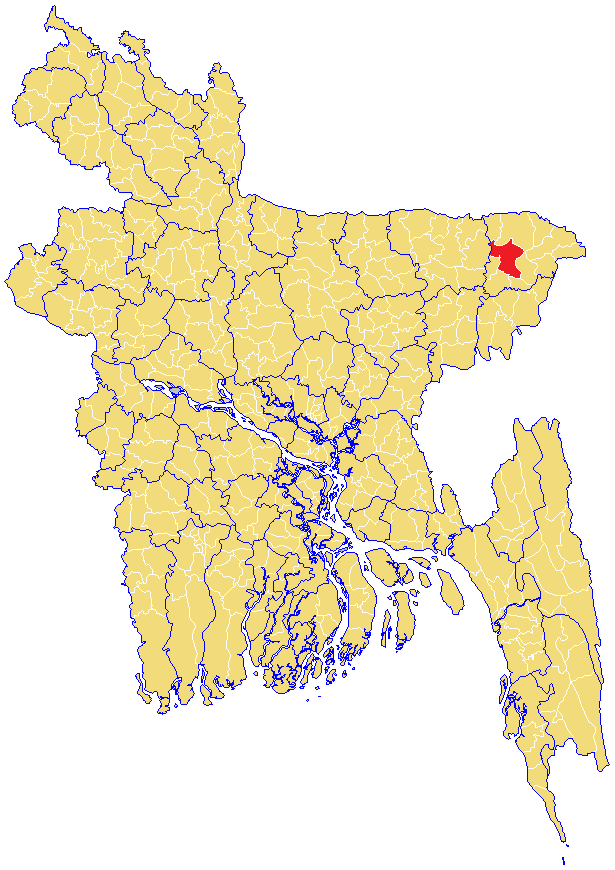 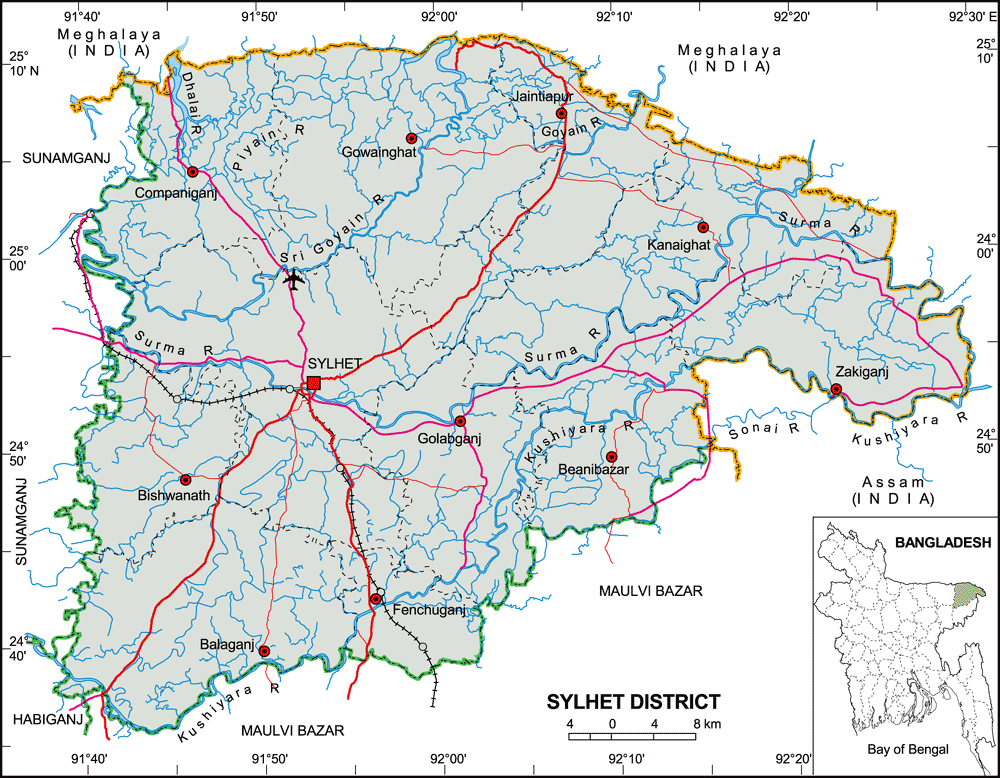 Fig.1. Map of Bangladesh with a close-up view which is showing the study regionFig.2. Monthly variation of dry days (a) and maximum temperature (b) estimated using 50 years (1961-2010) of data series. Downward boundary of a box in the figure indicates 25th percentile and upward boundary indicates 75th percentile.Fig.3. Correlation between maximum temperature and dry days for every month during the study period (1961-2010).Fig.4. Seasonal distribution of maximum temperature and dry days during the study period (1961 – 2010) of Sylhet region.